АДМИНИСТРАЦИЯ ГОРОДА ИШИМАПОСТАНОВЛЕНИЕ 20 февраля 2023 г.                                                                                     № 249О  внесении изменений в постановление администрациигорода  Ишима от 13.09.2021 № 658 «О создании рабочей группы по  разработке, согласованию, утверждению инвестиционного профиля  муниципального образования городской округ город Ишим и содействию реализации проектов инвестиционного профиля»      В соответствии с Федеральными законами от 06.10.2003 № 131-ФЗ «Об общих принципах организации местного самоуправления в Российской Федерации», в целях улучшения инвестиционного климата, поддержки развития малого и среднего предпринимательства на территории города Ишима:Внести в постановление администрации города Ишима от 13.09.2021 № 658 «О создании рабочей группы по  разработке, согласованию, утверждению инвестиционного профиля  муниципального образования городской округ город Ишим и содействию реализации проектов инвестиционного профиля» следующие изменения:приложение № 1 к постановлению изложить в новой редакции согласно приложению к настоящему постановлению.2.      Опубликовать настоящее постановление в газете «Ишимская правда», в сетевом издании «Официальные документы города Ишима» (http://ishimdoc.ru) и разместить на официальном сайте муниципального образования город Ишим.3.   Контроль за исполнением настоящего постановления возложить на первого заместителя Главы города.Глава города                                                                                         Ф.Б. Шишкин                                                                          Приложение                                                                           к постановлению                                                                              администрации города Ишимаот 20 февраля 2023 года № 249СОСТАВ  рабочей группы  по разработке, согласованию, утверждению инвестиционного профиля муниципального образования городской округ город Ишим и содействию реализации проектов инвестиционного профиля- Глава города, руководитель рабочей группы;- первый заместитель Главы города, заместитель руководителя, координатор рабочей группы;- заместитель председателя комитета по развитию потребительского рынка предпринимательства, секретарь рабочей группы.Члены рабочей группы:- заместитель Главы города, председатель комитета финансов;-заместитель Главы города, директор департамента имущественных отношений и земельных ресурсов;- заместитель Главы города по городскому хозяйству; - заместитель Главы города по социальным вопросам;- руководитель аппарата Главы города;- директор департамента городского хозяйства;- директор департамента по социальным вопросам;- председатель комитета экономики;- председатель  комитета по развитию потребительского рынка и предпри-нимательства.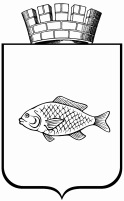 